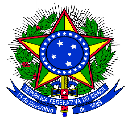 MINISTÉRIO DA EDUCAÇÃOSECRETARIA DE EDUCAÇÃO PROFISSIONAL E TECNOLÓGICAINSTITUTO FEDERAL DE EDUCAÇÃO, CIÊNCIA E TECNOLOGIA DO SUL DE MINAS GERAISEDITAL  51/2022ANEXO VI MODELO -  ANUÊNCIA DO DIRETOR DE ADMINISTRAÇÃO E PLANEJAMENTO DO CAMPUSDeclaro estar ciente da proposta do projeto de extensão do Edital de Apoio à Criação e Desenvolvimento de Empresas Juniores a ser desenvolvido pelo servidor __________________________ intitulado _______________________ do orçamento financeiro.Asseguro a viabilização da execução financeira necessária, conforme contido no plano de trabalho, para a execução da proposta. Atesto a viabilidade técnica deste projeto/proposta de extensão, sendo que o coordenador fica ciente que deverá, se necessário, buscar outros recursos financeiros para a execução do projeto.___________________________, ____ / ____ / 2022.Nome do DAPCampus